Mass IntentionsSaturday October 12th  Special intentions of Helgoth familySunday, October 13th  (11:00 a.m.)  ✞ Rollande LabbeTuesday, October 15th Special intentions of Helgoth familyWednesday, October 16th  ✞Walter HelgothThursday, October 17th ✞ Rollande LabbeFriday, October 18th Joe & Dale Lauer (50th wedding anniversary)You are invited to write the names of your loved ones who have passed away, in our Book of  Remembrance.  Prayers will be said for all names in the book throughout the month of November.  The Church devotes the month of November to prayer for the Holy Souls in Purgatory. Little Flowers Girls’ ClubCome join a fun, faith-filled club for girls ages 5 and up. Learn virtues through scripture, saints’ biographies and the Catholic Catechism. We meet one Saturday a month in the church basement and enjoy lessons, games, skits, crafts and more!Our first meeting is Saturday, October 19, from 2:00 - 4:00 p.m.For more information contact Katarina at katarina.urda@gmail.com or Maryann at shaw850@shaw.ca."Anyone who is interested in starting or who is already doing a Ministry is asked to attend the following training sessions. Come join the team! Your time commitment, after the training, will be minimal to you but priceless to the parish.Proclaimers Training - Saturday, October 19, 2019 between 10:00 - 11:30am (Fr. Paul Kavanagh from the Edmonton Catholic Archdiocese will be doing the training.) Eucharistic Ministers, MCs and Thurifers Training - Saturday, October 26, 2019 from 10am-12pm (Fr. Arlan will be doing the training.)"5th Annual Ladies Banquet on Monday, October 21st @ 6:00 p.m.Tickets are $20.00 and available at the church office or call Liz at 780-929-6799.  Pastoral Care  - The primary objective of the Pastoral Care Team is to provide to all Catholics who are unable to attend Mass the opportunity to receive Holy Communion We minister to the sick, elderly and shut-ins and provide a connection to the parish community.At St Vital, our Pastoral Care Team visits Chateau Vitaline and Place Beausejour weekly and always travel in pairs. We are always in need of extra hands to assist in this important and rewarding ministry.  If you would like to learn a little more about what we do and join our team, please call Nadia (587-988-7449), the parish  office  or any other member of the St Vital Pastoral Care Team.REGISTRATION OPEN: First Reconciliation and First Communion! Children in Grade 2 and older receive formation and the sacraments in the parish. The program of formation registration is NOW OPEN online!  Classes are November to May.   See the website for more details or contact the parish office at 780-929-8541 ext 0.At that evening please bring:~ copy of baptismal certificate, even those who were baptized at St. Vital (we can make a copy if you bring the original)~ registration fee ($70 for one child, $90 for two, in the form of cash or cheque)Date: WEDNESDAY,  October 23rd Time: 7:00 pm   Location: Basement of St. Vital ParishSnowflake Bazaar Update:2019’s Bazaar schedule of events and SIGN-UP sheets are now at the entrance of the church.PLEASE be generous with your time.  We appreciate all volunteers!Any questions or concerns; please do not hesitate to contact the Bazaar Chairpersonat 780-929-8320 or by email at carmen.grayson@telus.netThe Life in The Spirit Retreat is set to aid participants with their interior spiritual life by humbly inviting the Holy Spirit to activate the spiritual gifts promised through the Scriptures. Many souls experience peace, healing and vigour of the Gospel after they take in this weekend retreat! You are invited to join us at Sacred Heart Parish in Wetaskiwin for this weekend retreat on October 18-20. Registration: $50 per person, includes 7 speakers and meals. Call 780-352-2365 for registration details or visit sacredheartchurch.ca.Please join the 2019 Public Square Rosary Crusade.  Our nation is in great need of public prayer, repentance and conversion.  We ask God to save Canada through the Rosary of His Most Holy Mother. Join us in praying for our nation on Saturday, October 12th at NOON.  This Rally will take place on the church grounds..The Knight’s of Columbus will be having their pancake breakfast on Sunday, Oct. 20 after the 9:00 AM and 11:00 AM masses.  We invite everyone to join us at the church basement.  Pancake, sausages and scrambled eggs will be served.  See you all there2019-2020 Living with Christ Sunday Missals are for sale at the back of the church for $5.00.K of C Food DriveThe Knights of Columbus will hold its monthly food drive in support of the Leduc Food Bank the weekend of October 26, 27.  Please drop your donation in the bin in the Church vestibule.  Thanks for your help.Day of Prayer for LifeOn Wednesday, October 16th, parishioners are invited to join in praying for life by coming out on the church lawn (or in the church).  There is a sign up sheet on the table near the church entrance.  Please sign up for a hour sift from 8 a.m. – 6 p.m.  The important thing is that we join in praying for respect and protection of life from conception to natural death.
Catholic Women's League, with support from the Knights of Columbus, presents an Evening of Faith Retreat "On Mission with Christ" with Fr. Richard Leonard 7:00pm, Monday Oct 28 - Corpus Christi Parish, 2707 34 St. NW, EdmontonRefreshments to followTickets $15/ea (contact Marguerite Attlebery, margattlebery@gmail.com)28th Sunday in Ordinary Time“One came back praising God in a loud voice.” What must be said, first of all, is that all ten lepers were remarkable people. They came to Jesus for healing,    exhibiting two of the spiritual gifts: faith and hope. And when Jesus told them to report to a priest, they revealed a third gift, obedience, hastening off to do what He had commanded.   In the Books of the Law a cleansed leper had to be officially inspected by a priest in order to be pronounced clean. Without touching them, Jesus ordered them to act as though the healing had already taken place. And these remarkable ten were prepared to claim the healing even before they could see it. But one of the ten was even more exemplary than the rest: the one who returned to give thanks.                                  It was to that one alone that Jesus imparted something better than a healing: the assurance of salvation.24 Hour Adoration – November 1st  Sign up sheet in the Adoration binder.Thanksgiving PrayerDear Lord,Today we give you thanksFor our many blessings, as we pray for those in need,We give thanks for our family and friends as we pray for those who are lonely.We give thanks for our freedom as we pray for those who are oppressed.We give thanks for our comfort and prosperity, as we share our blessings with others.On this day of Thanksgiving, may the love of God enfold us,the peace of God dwell within us and the joy of God uplift us.AmenThanksgiving is a dominant theme of the readings today  We are taught from an early age to say “thank you” whenever we are given something, but as we go through life, sometimes we  forget to say it or even to feel gratitude.  Today, however we hear of two people who are truly thankful and take the time and efforts to express that gratitude.  When Naaman is healed of leprosy, he immediately returns to Elisha with a gift and a sincere desire to worship the God of Israel.  In the Gospel, the unnamed Samaritan immediately returned to thank “Jesus and glorify God.  He and Naaman are models for us today as we gather for the Eucharist, since the word eucharistia means “thanksgiving”.  As we listen to these accounts of two foreigners who return to give thanks and then    together we celebrate the Eucharist, let us resolve to live with thankful hearts, finding joy in all the good things that have been done for us, and taking the time to thank God and each other for these blessings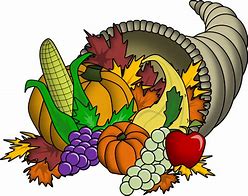 